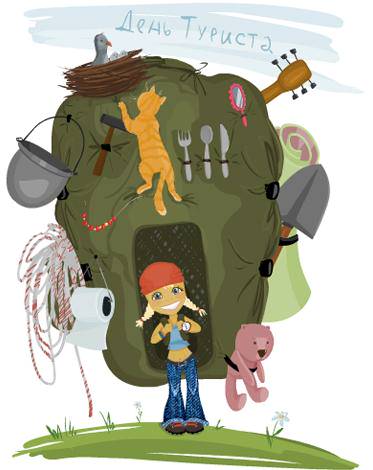 Настоящим удостоверяется, что___________________________________________27 сентября 2012 года успешно прошла испытания в игре «ТПП» и ей присвоено звание «Начинающий турист».27.09.2012 г.Команда «Солянка»_________________________________________________________________________________________________________________________________________________________________________________________________________Настоящим удостоверяется, что___________________________________________27 сентября 2012 года успешно прошел испытания в игре «ТПП» и ему присвоено звание «Начинающий турист».27.09.2012 г.Команда «Солянка»_________________________________________________________________________________________________________________________________________________________________________________________________________